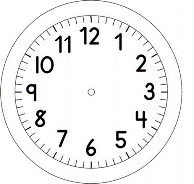 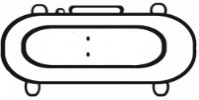 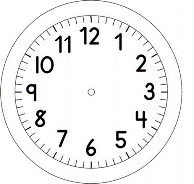 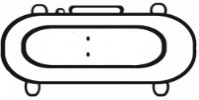 MATEMÁTICAOBSERVE O QUADRO ABAIXO.	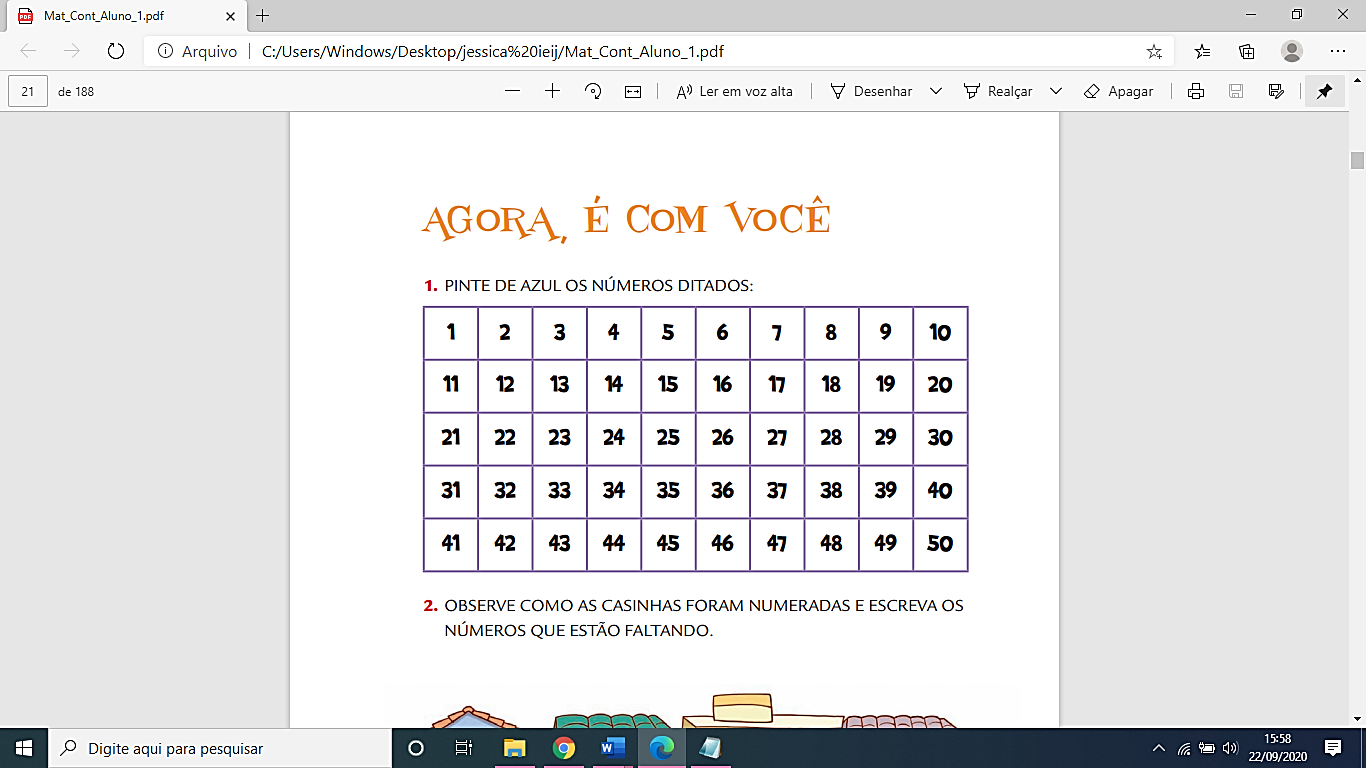 PINTE DE AZUL OS NÚMEROS QUE A PROFESSORA DITARÁ NA AULA ON-LINE.AGORA, COMPLETE AS TIRINHAS COM OS NÚMEROS QUE ESTÃO FALTANDO. QUANDO TERMINAR, LEIA-OS EM VOZ ALTA.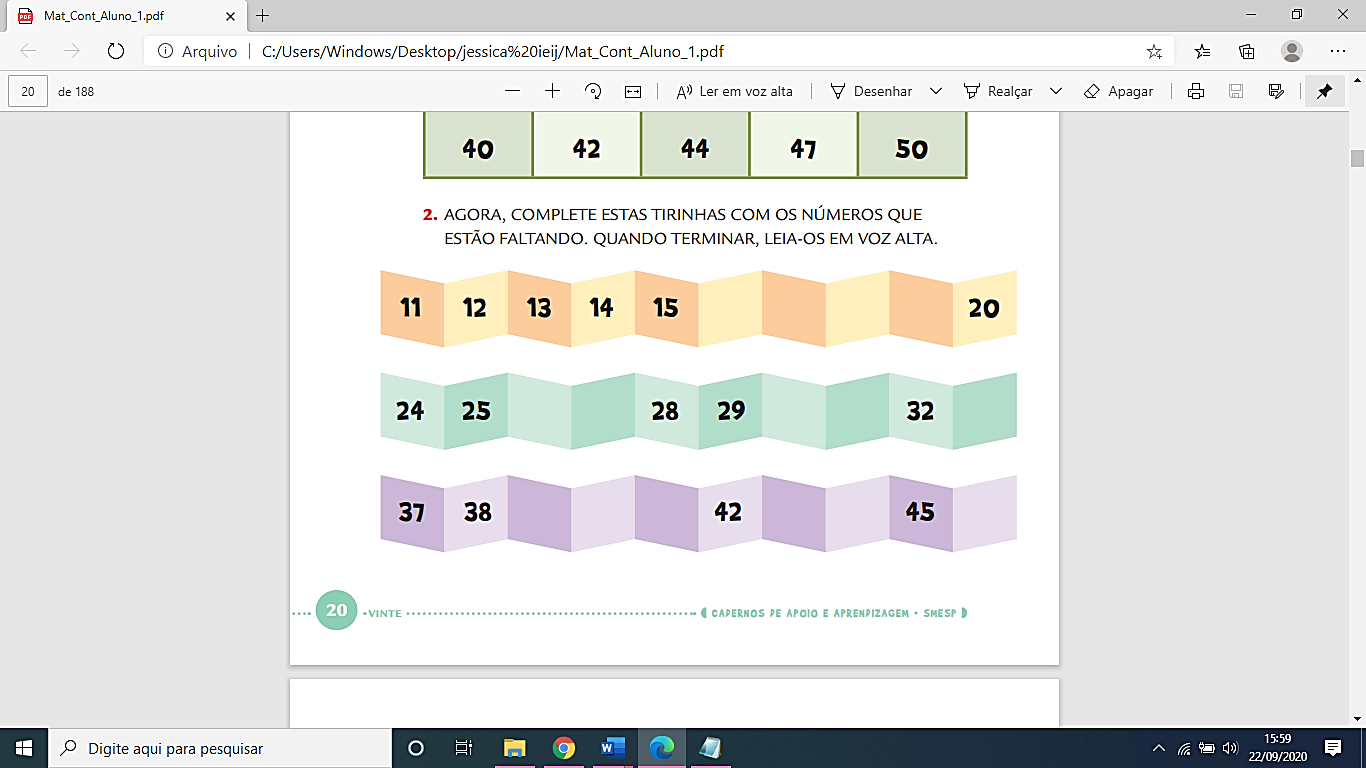 CALIGRAFIAA BOLINHA PRETA MARCA O INÍCIO DO TRAÇADO E AS SETAS MOSTRAM A DIREÇÃO.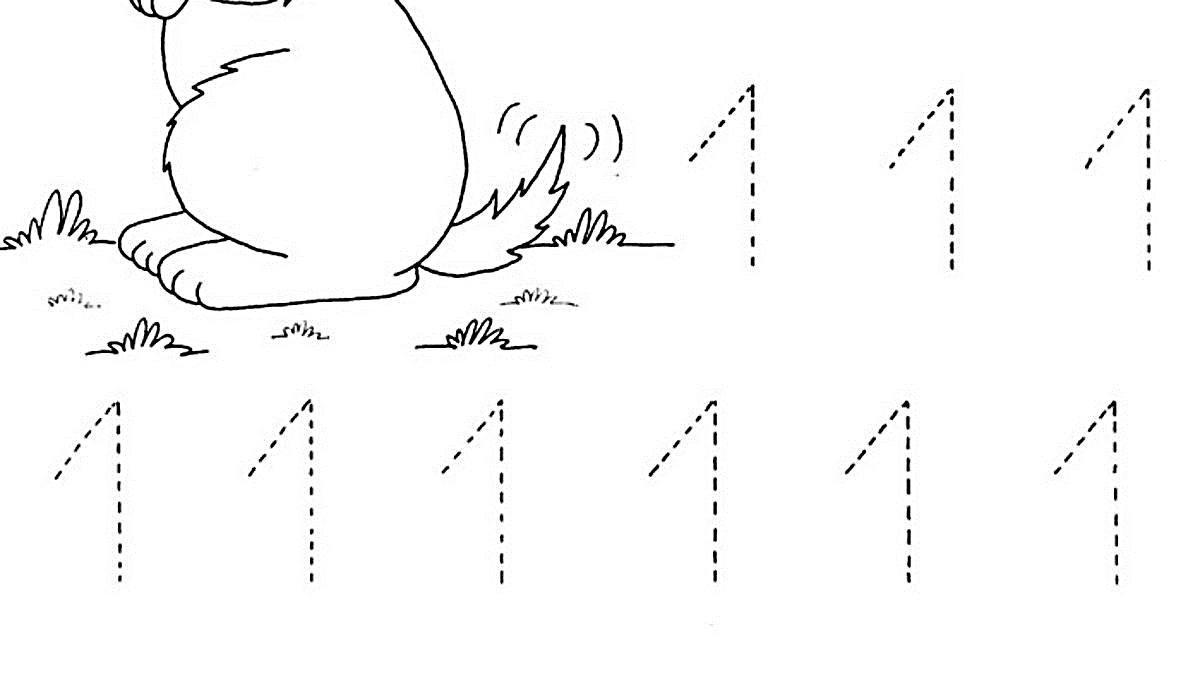 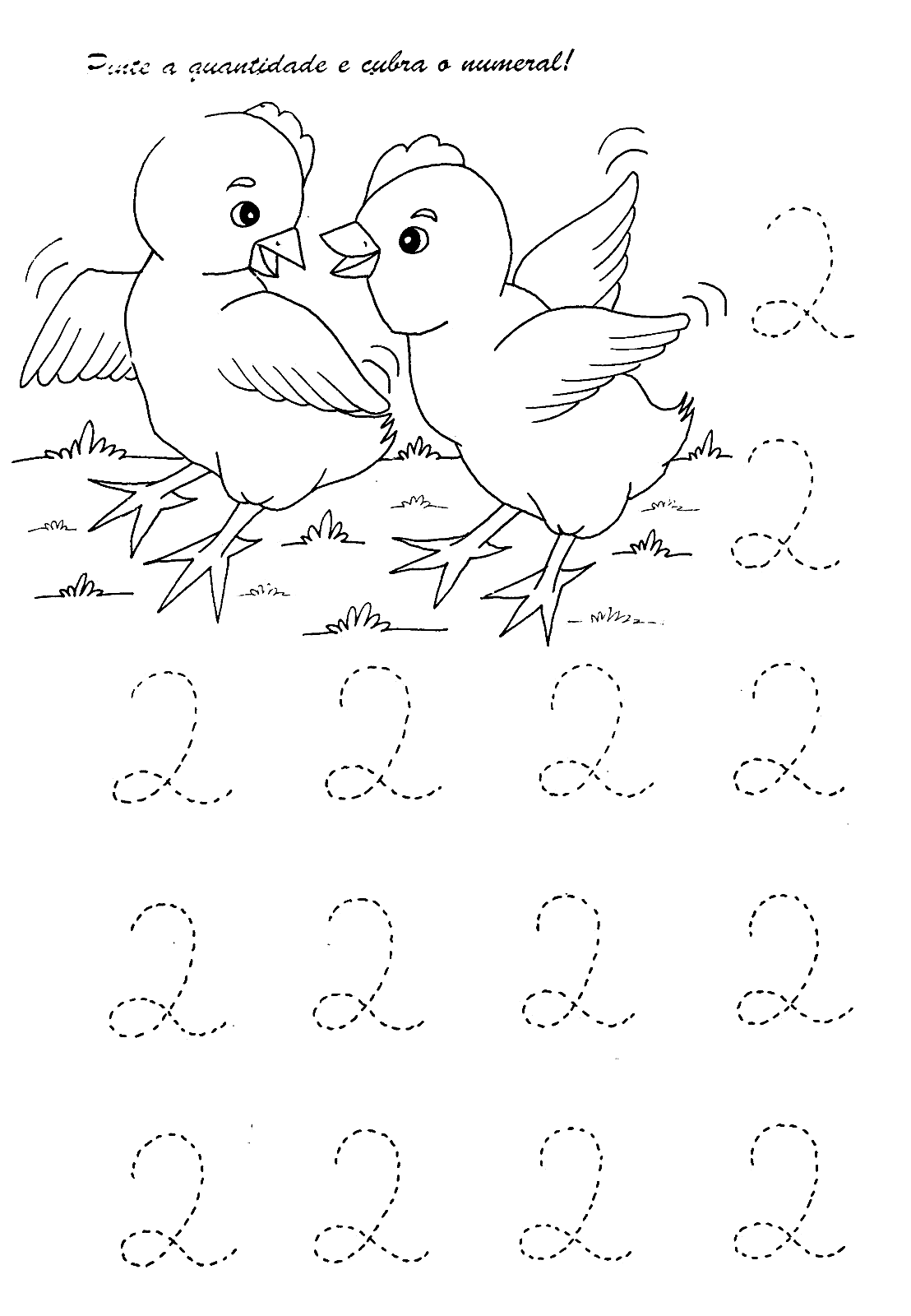 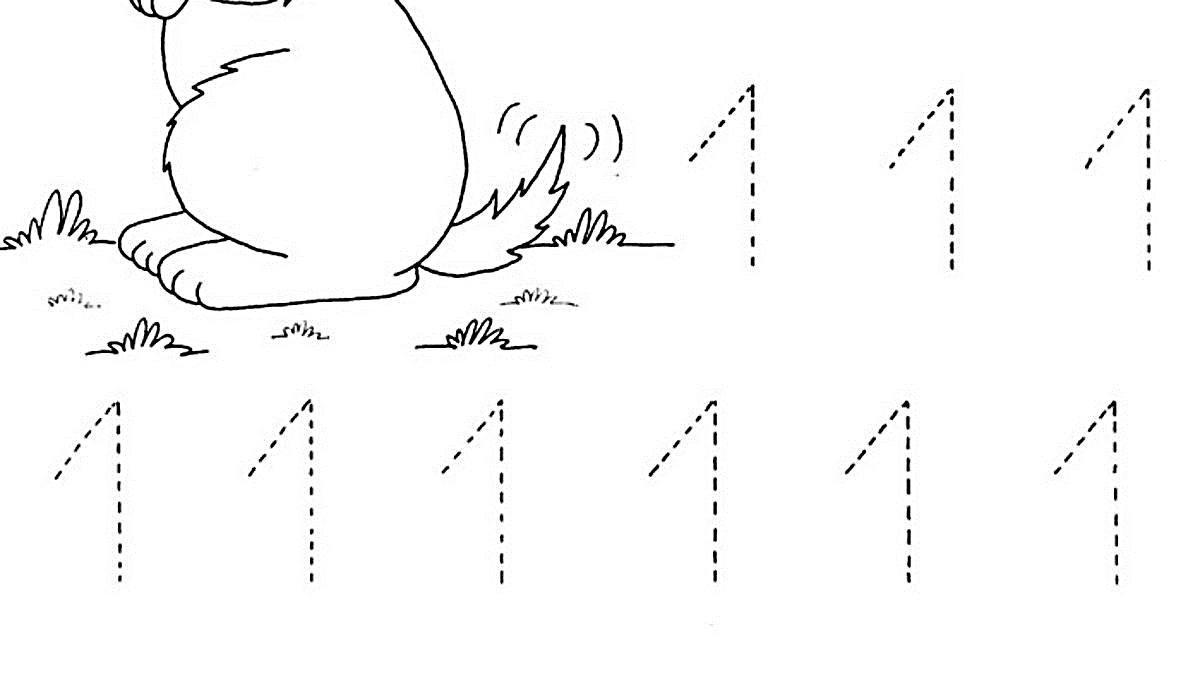 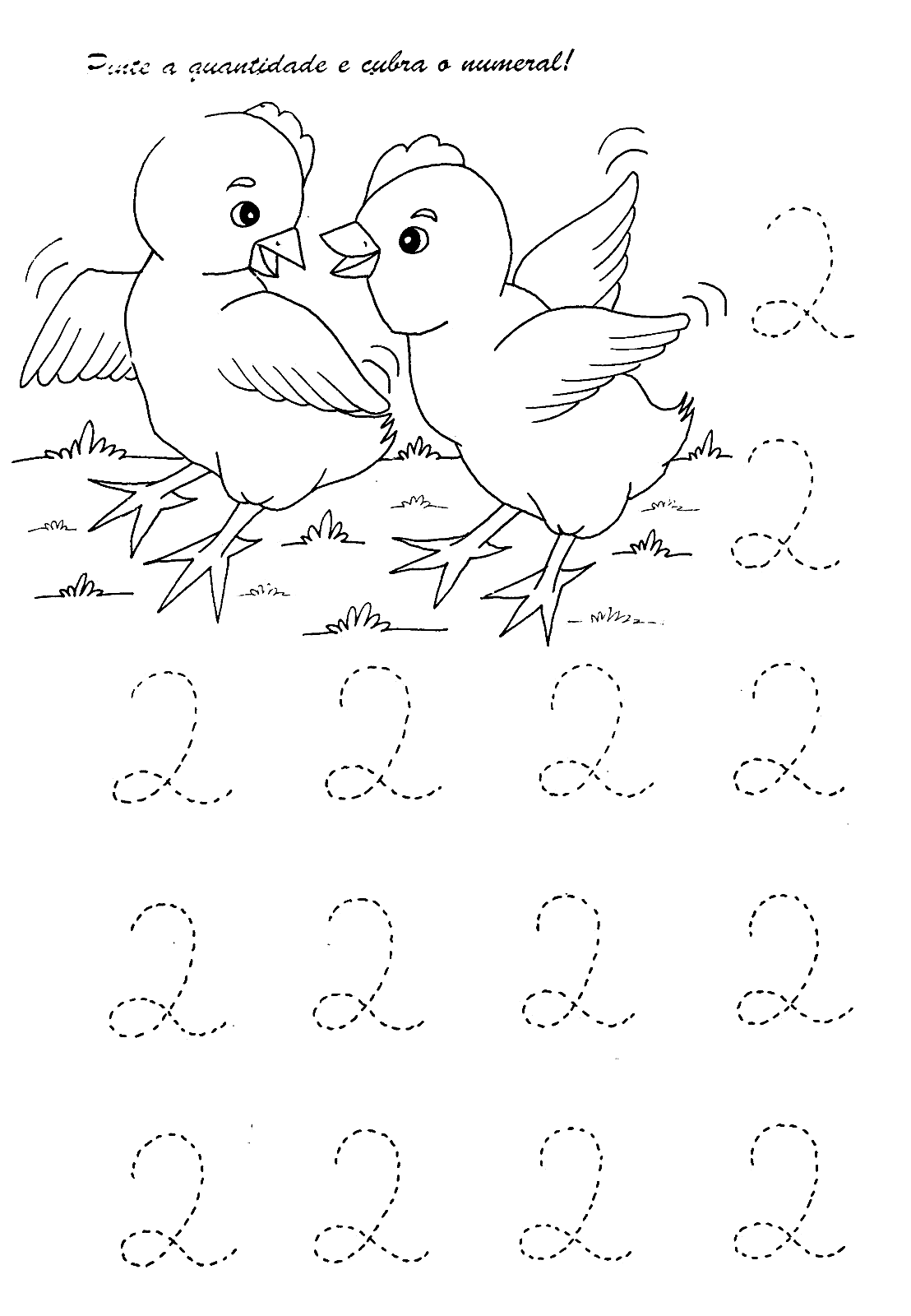 SIGA AS INSTRUÇÕES E FAÇA O TRAÇADO DOS NÚMEROS COM CALMA E ATENÇÃO.